Appendix A-10.  Parent User Guide for Child Attendance Reporting System (CARS) in Spanish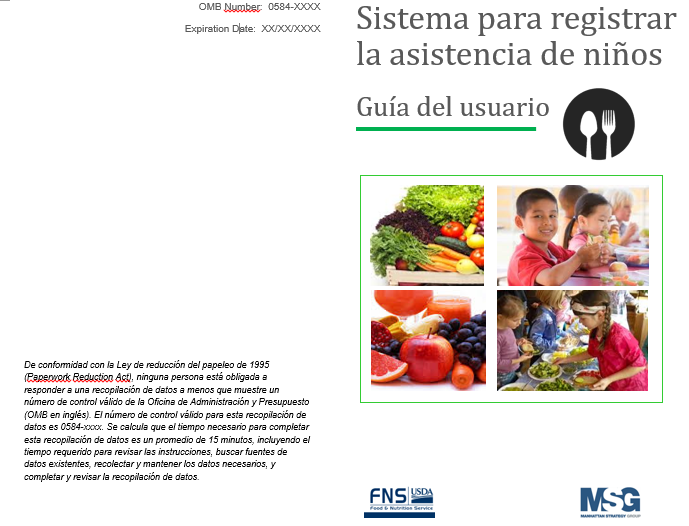 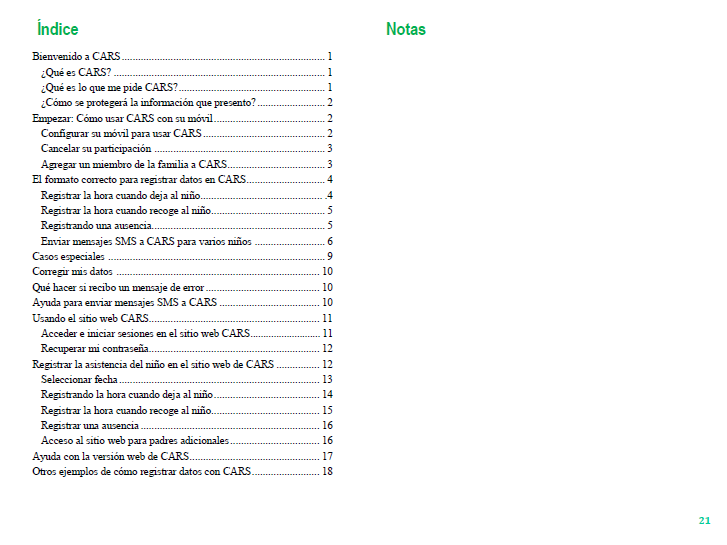 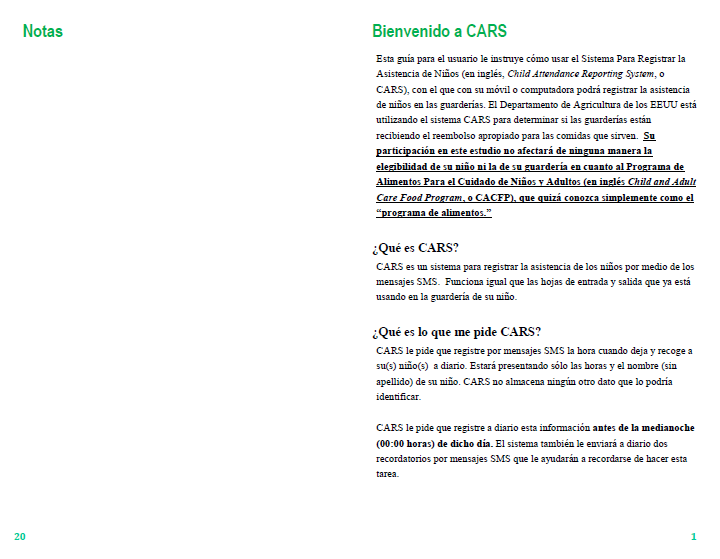 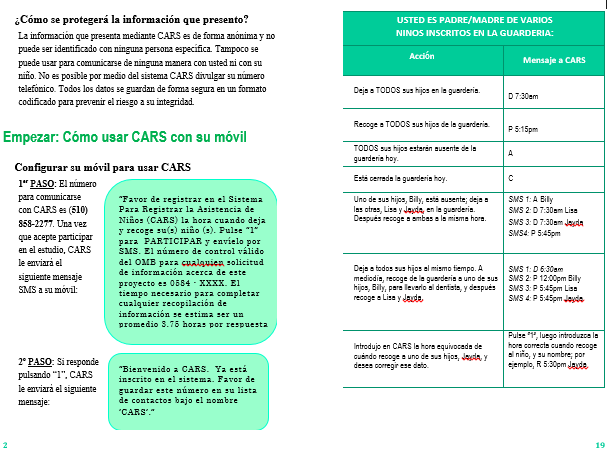 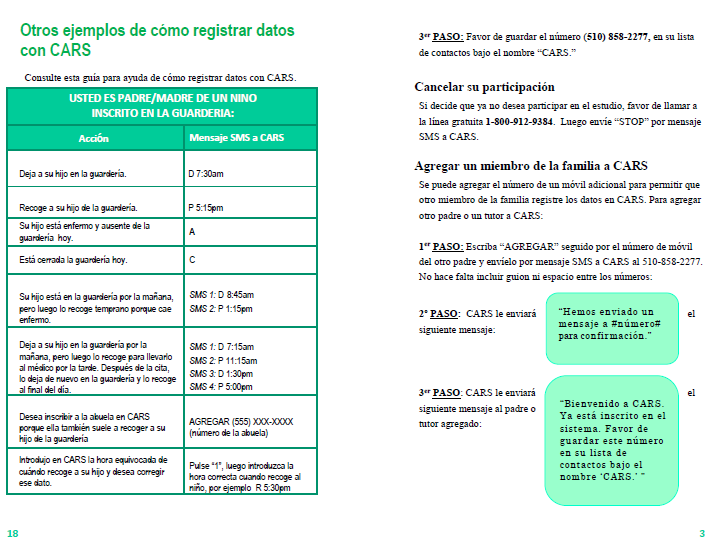 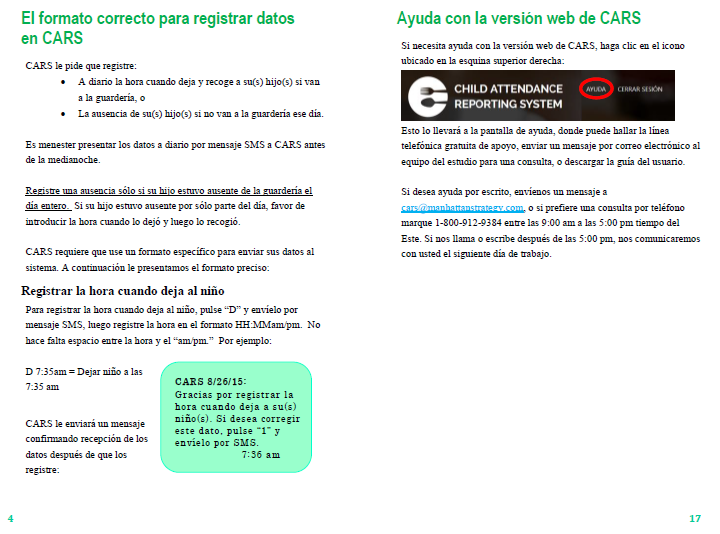 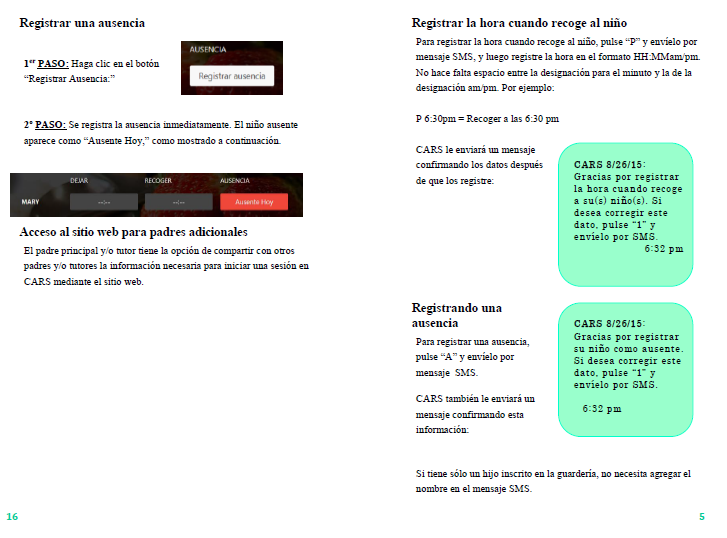 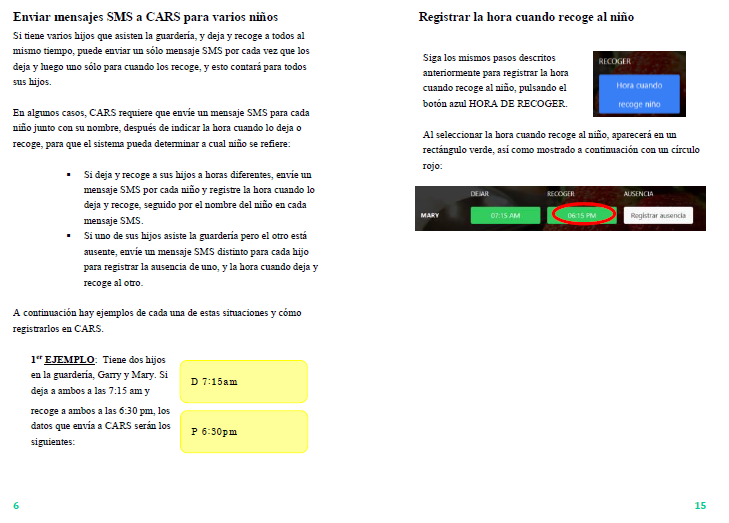 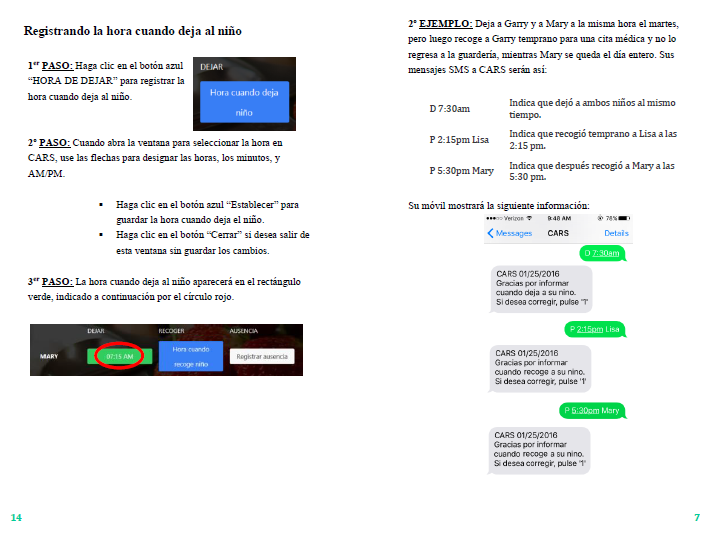 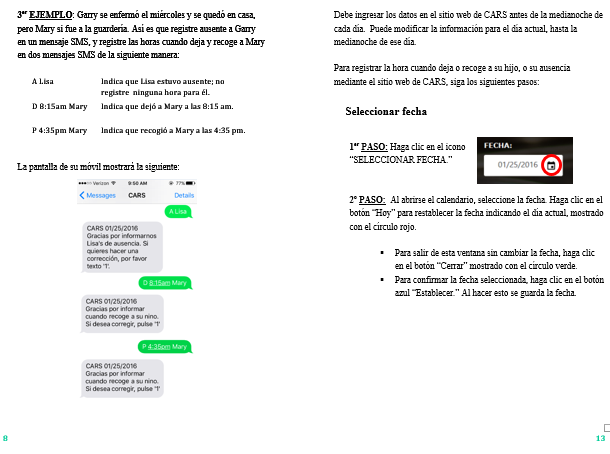 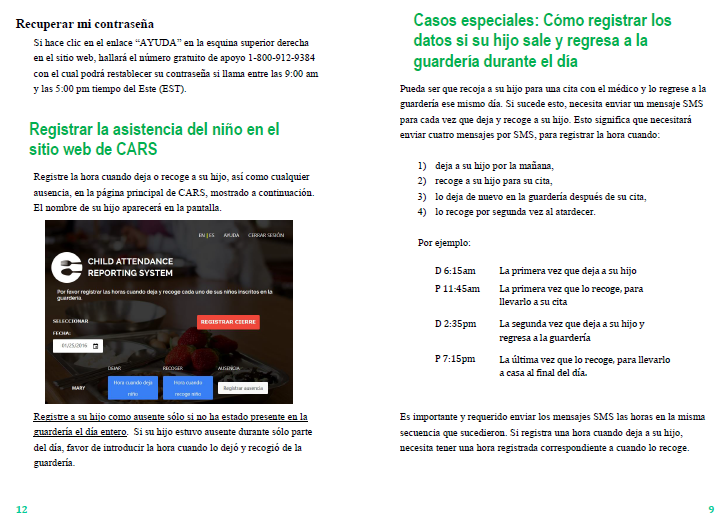 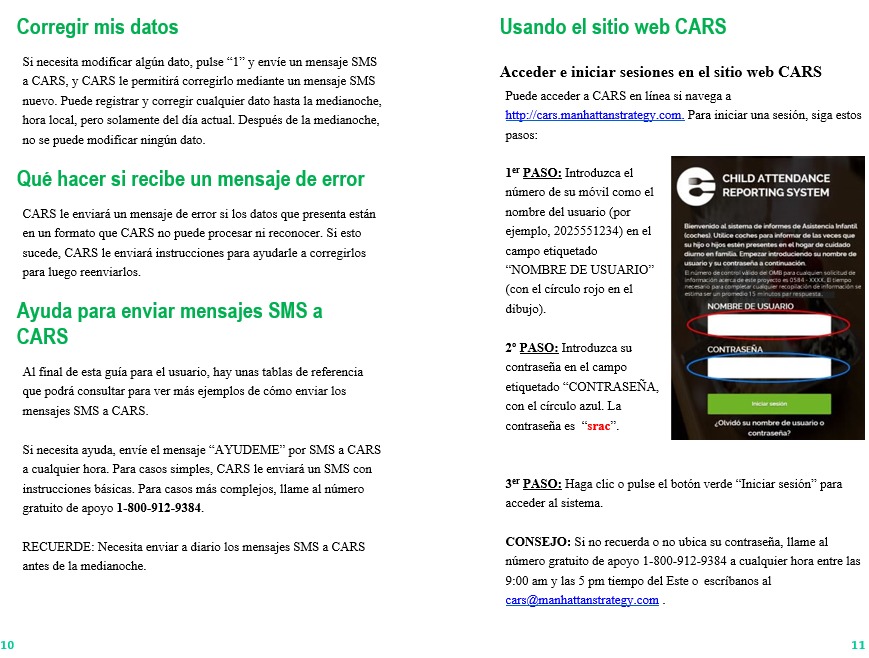 